Elizabethtown Lacrosse Club Pre-practice/play Screening Form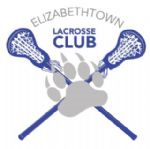 *TEMPETURE MUST BE TAKEN WITHIN 1HR MAX BEFORE PRACTICE/GAMEPlayer/Coach Name: _________________________       Team: ____________        Date: ____________ Temperature: ____________1a. In the last 7 days have you had any of these new symptoms: Cough Shortness of breath Difficulty breathing FeverNo_______ Yes _______If “NO”, move to question #1b.If “YES” to at least one symptom follow guidelines of your school district’s policy, CDC, and contact ELC at rheemsaa@lacrosse.com1b. In the last 7 days have you had at least two of these new symptoms: Shaking with chillsMuscle pain HeadachesSore throatLoss of taste or smellDiarrhea* (*Diarrhea: >3 loose or liquid stools/day)No _______ Yes ______If “NO”, move to question #2.If “YES” to at least 2 symptoms follow guidelines of your school district’s policy, CDC, and contact ELC at rheemsaa@lacrosse.com2. In the last 14 days, have you been in personal contact with someone with suspected orconfirmed COVID-19 or do you have a pending COVID-19 test?No ______ Yes ______If answers are all “NO”, player may proceed. If “YES”, follow guidelines of your school district’s policy, CDC, and contact ELC at rheemsaa@lacrosse.comI certify that the information above is true and correct to the best of my knowledge.______________________________                                                                          ______________________________        Parent/Guardian Signature                                                                                                   Parent/Guardian Print     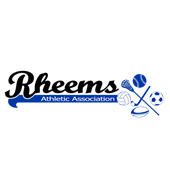 